Додаток 1 до тендерної документації ВИМОГИ ДО ПРЕДМЕТА ЗАКУПІВЛІІНФОРМАЦІЯ ПРО НЕОБХІДНІ ТЕХНІЧНІ, ЯКІСНІ ТА КІЛЬКІСНІ  ХАРАКТЕРИСТИКИ  ПРЕДМЕТА ЗАКУПІВЛІДитячий спортивно-ігровий комплекс (придбання та монтаж)(Код ДК 021:2015:37530000-2 - Вироби для парків розваг, настільних або кімнатних ігор)ТЕХНІЧНА СПЕЦИФІКАЦІЯЗамовник самостійно визначає необхідні  технічні характеристики предмета закупівлі виходячи зі специфіки предмета закупівлі, керуючись принципами здійснення закупівель та з дотриманням законодавства.Фактом подання тендерної пропозиції учасник підтверджує відповідність своєї пропозиції технічним, якісним, кількісним, функціональним характеристикам до предмета закупівлі, у тому числі технічній специфікації (у разі потреби – планам, кресленням, малюнкам чи опису предмета закупівлі) та іншим вимогам до предмету закупівлі, що містяться в  тендерній документації та цьому додатку.З метою дотримання законодавства про захист економічної конкуренції, учасник може враховувати еквівалент або аналог за умов відповідності технічного опису, тому всі посилання на конкретну марку, виробника, фірму, патент, конструкцію або тип предмета закупівлі, джерело його походження або виробника, слід читати з виразом «або еквівалент»,  а зазначені розміри описі до кожного елементу слід читати з виразом «не менше ніж».Додаткові вимоги:Для підтвердження відповідності тендерної пропозиції Учасника технічним, якісним, кількісним та іншим вимогам щодо предмета закупівлі, учасник у складі тендерної пропозиції надає наступні документи:таблицю відповідності, складену Учасником, яка у порівняльному вигляді містить відомості щодо основних технічних та якісних характеристик Товару, що пропонується Учасником, до основних технічних та якісних характеристик товару (Комплексу), що вимагається Замовником, зазначених в Таблиці 1 Додатку 1 до тендерної документації. Таблиця, складена Учасником, повинна містити всі технічні характеристики Замовника, детальний опис, назву, зображення (малюнок) або реальні фото, запропонованого Учасником товару, обов’язкове зазначення країни походження та найменування виробника. Усі показники (характеристики), запропонованого Учасником товару, мають бути не гіршими ніж у товару (Комплексу), що заявлений у технічній специфікації Замовника або повністю відповідати їм;чинні на момент розкриття пропозиції Учасника оригінали або належним чином завірені копії: Сертифікат відповідності з додатками з обов’язковим зазначенням продукції в ньому: «Обладнання та устаткування для дитячих майданчиків та занять спортом, код ДКПП 28.99.32-00.00; 32.30.15-90.00», Технічний паспорт, Висновок санітарно-епідеміологічної експертизи з додатками на запропонований товар,Сертифікат на систему управління якістю ISO 9001:2015, Технічні умови.Якщо Учасник не є виробником предмету закупівлі (дистриб’ютор, дилер, представник, інше), то Учасник у складі тендерної пропозиції повинен надати оригінал або завірену належним чином копію документу, який регулює взаємовідносини виробника та Учасника, а саме: договір з виробником товару або сертифікат дилера, дійсний на строк поставки товару.З метою запобігання закупівлі фальсифікатів та підтвердження своєчасного постачання товару, якщо Учасник не є виробником предмету закупівлі, то такий Учасник надає оригінал гарантійного листа від виробника, яким підтверджується можливість поставки Товару цим Учасником у кількості, якості, і з технічними характеристиками, гарантійними строками та в терміни, визначені тендерною документацією. Даний гарантійний лист повинен включати номер оголошення про проведення відкритих торгів, оприлюдненого на веб-порталі Уповноваженого органу, а також назву предмету закупівлі та найменування Замовника. Якщо гарантійний лист виданий представництвом чи філією виробника, то учасник повинен в складі пропозиції надати документальне підтвердження таких повноважень, наданих виробником товару.Якість товару повинна відповідати умовам державних стандартів, що є чинними на території України для відповідної категорії товару. Товар повинен бути новим (таким, що не був у використанні, в т. ч. на виставках), стійким до дії атмосферних явищ (дощ, сніг, сонячне випромінювання, вітрові навантаження).Товар повинен бути безпечний та надійний, при виробництві Товару повинні використовуватись матеріали виключно високої якості та надійності, безпечні для здоров`я відвідувачів та оточуючого середовища. Товар має бути виготовлений не раніше 2023 р. та поставлятися в упаковці, на якій зазначаються: назва товару, логотип фірми-виробника, країна виробництва; упаковка повинна бути без дефектів та пошкоджень, такою, що відповідає характеру товару, забезпечує цілісність товару та збереження його якості під час перевезення.Строк поставки товару – з дати укладання договору до 17.07.2023 р.Учасник у складі тендерної пропозиції надає гарантійний лист, про те що Товар (Комплекс) поставляється за рахунок Постачальника на склад Замовника – Київська обл., м. Переяслав, вул. Солонці, 1, індекс 08402;  вартість доставки товару, монтаж (встановлення) товару в місці його безпосередньої експлуатації, пакування входить в ціну товару та окремо Покупцем не оплачується, навантаження та розвантаження товару відбувається силами та за рахунок Постачальника. Гарантійний термін на товар повинен становити не менше 24 місяців з моменту поставки та монтажу товару.Якщо поставлений товар виявиться неякісним, в тому числі у гарантійних випадках, або таким, що не відповідає встановленим технічним та якісним характеристикам товару, Учасник зобов’язаний замінити цей товар на товар, належної якості. Всі витрати, пов’язані із заміною товару неналежної якості або його частин (елементів, складових, комплектуючих) несе Учасник. Всі елементи конструкції товару повинні бути оригінальними, заміна елементів (складових, комплектуючих) Товару на неоригінальні забороняється. Виконання гарантійних зобов’язань, відправка товарів у гарантійних випадках здійснюється за рахунок Постачальника.  Учасник - переможець закупівлі (Постачальник) несе відповідальність за правильність та безпеку монтажу поставленого Товару (Комплексу). Конструкція та монтаж Товару (Комплексу) має забезпечувати його міцність та стійкість.У разі якщо товар не відповідає технічним вимогам Замовника, відсутні вищевказані документи, що підтверджують якість товару, надані документи не відповідають вимогам тендерної документації або Учасник не в змозі виконати умови поставки, монтажу, які визначені Замовником, тендерна пропозиція - відхиляється.НайменуванняКількість, шт.Технічні, якісні характеристики товаруДитячий спортивно-ігровий комплекс «Чотири башти» Зовнішній вигляд: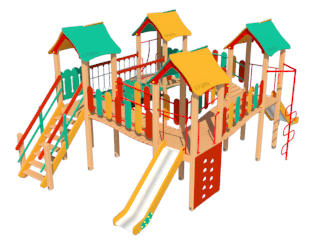 1Дитячий спортивно-ігровий комплекс повинен бути виготовлений з наступними технічними характеристиками: Габаритний розмір (без урахування глибини бетонування):  висота – 3400 мм, ширина - 5700 мм, довжина - 7500 мм.Несучі елементи конструкції повинні бути виконані з суцільного дерев’яного брусу з січенням  100 х 100 мм. Для збільшення жорсткості конструкцій в опорних стовпах повинні бути зроблені спеціальні запили, в які мають бути закріплені прогони підлоги.Гірки, в складі комплексу, повинні бути виконані з полірованої нержавіючої сталі товщиною 1,2 мм. Для безпечного використання при активній та тривалій експлуатації - сам спуск гірки повинен мати борти безпеки з відшліфованого дерева, товщиною 40 мм та висотою 115 мм, ширина спуску між бортами 535 мм та 435 мм залежно від висоти спуску. Висота стартового майданчика (платформи) для спускання з гірки від рівня землі повинна становити 1400 мм та 1200 мм. Стартова платформи повинна бути обладнана горизонтальним  та вертикальним поручнем з труби (діаметр 26,8 мм товщина стінки ).  Для безпечного гальмування ділянка ковзання з вертикального має переходити в горизонтальне. Для комфортного підйому до стартового майданчика, комплекс повинен бути обладнаний дерев’яними сходинками, які мають перила та з’єднані дерев’яними стяжками (товщина дерев’яних елементів не менша 40 мм, ширина сходів не менше 150 мм для безпечного підйому та спуску).Дитячий спортивно-ігровий комплекс повинен мати в своєму складі 4 башти з’єднаних між собою радіальними містками-переходами та цепним містко-переходом. Місток повинен бути виконаний з каркасу (металева труба 40х25х2 мм, перила з металевої труби діаметром 33.5 мм товщина стінки 2,8 мм) та дерев’яних ламелей товщиною 40 мм. На бокових стінках повинна бути встановлена різнокольорова декоративна огорожа з вологостійкої фанери (товщина 12 мм).Башти комплексу повинні мати дахи, виконані з вологостійкої фанери (товщина 18 мм) у вигляді фронтонів, виконані з вологостійкої фанери (товщина 18 мм). Комплекс повинен мати гімнастичні елементи (радіальний підйом з канатом, вертикальний підйом з захватами, шест прямий вертикальний). Шест прямий вертикальний має складатися з радіальної горизонтальної,  прямої вертикальної металевої труби діаметром 42,3 мм та товщиною 2,8 мм. Каркас радіального підйому повинен бути виконаний з металевої труби розміром 40х25 мм, та товщиною 2 мм. До каркасу повинні кріпитися дерев’яні різнокольорові сходинки, товщиною 30 мм. Для підйому на платформу конструкція має бути обладнана канатом джгутовим діаметром 28 мм, який кріпиться за допомогою металевої труби діаметром 26,8 мм до стійок платформи.Конструкція повинна бути пофарбованою фарбою для зовнішніх робіт, безпечною для використання дітьми: метал – двокомпонентною поліуретановою фарбою; дерево та фанера – фарба на водній основі. Болтові з’єднання, що використовуються, повинні бути нержавіючі або оцинковані та мати захисні пластикові заглушки. Спосіб встановлення повинен забезпечувати неможливість демонтажу. Гарантійний термін – 24 місяці.